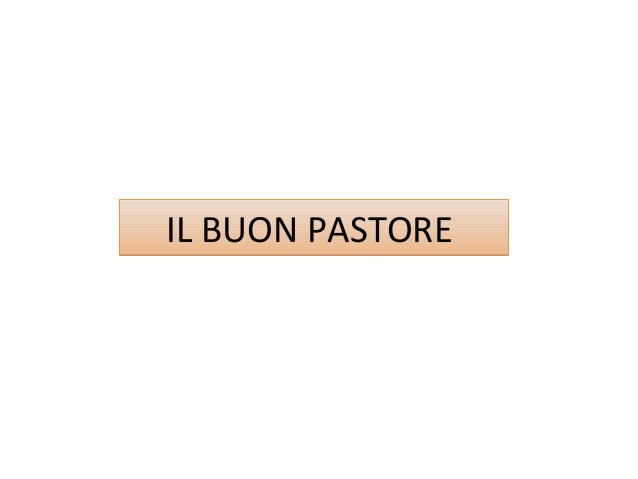 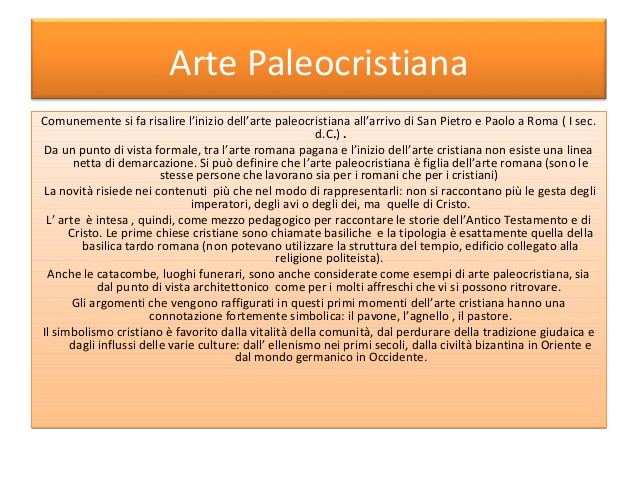 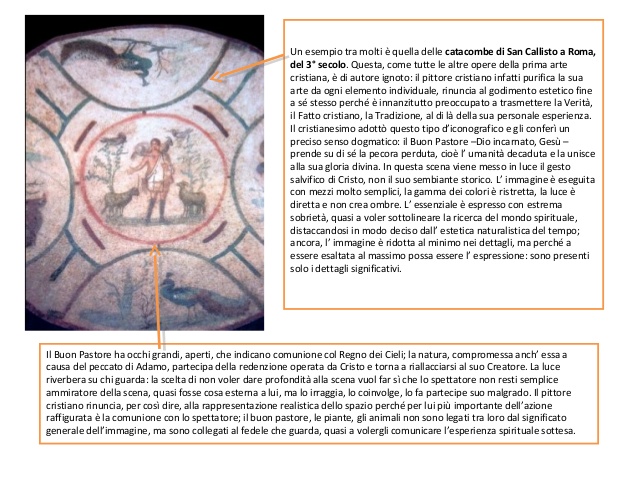 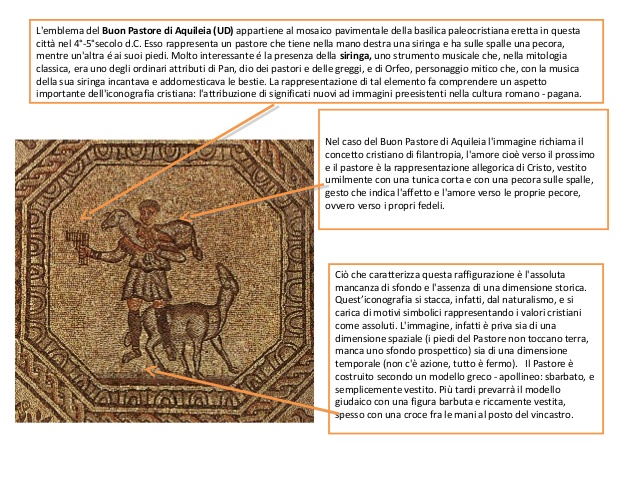 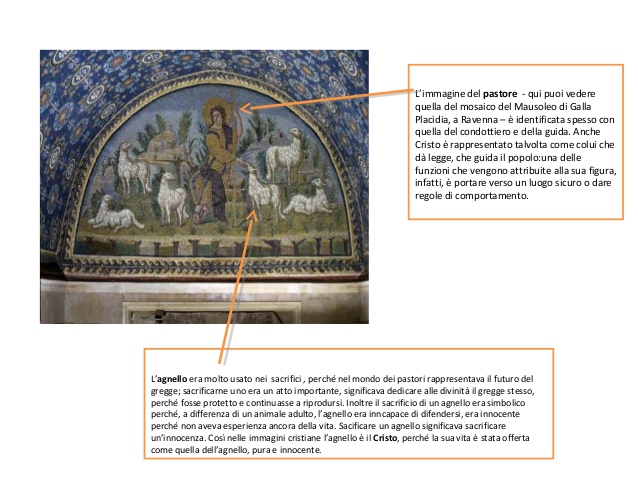 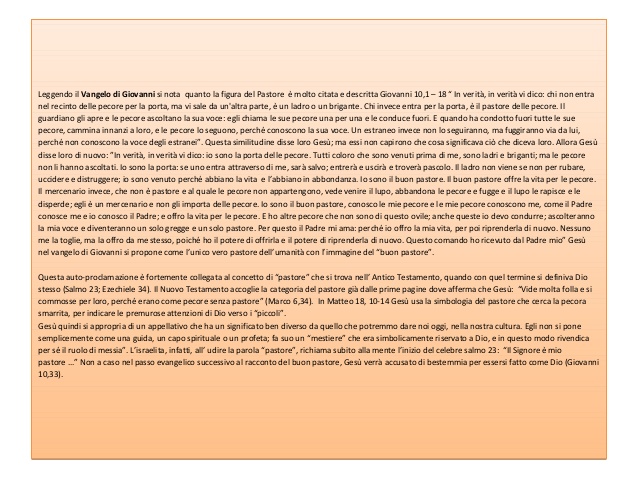 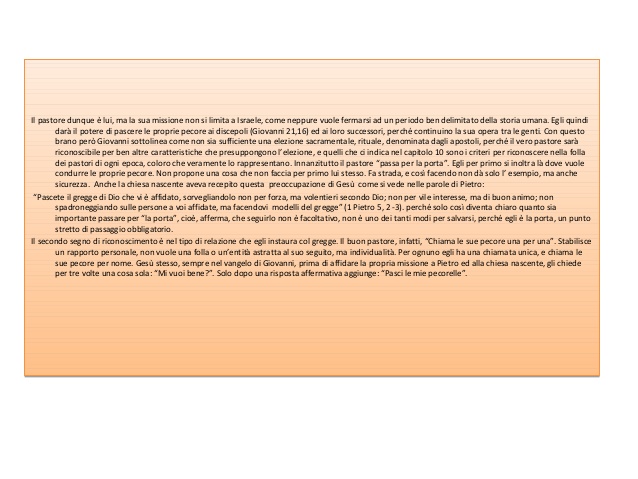 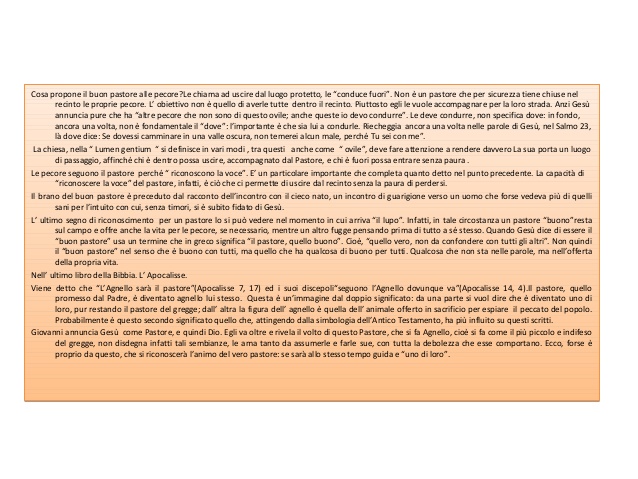 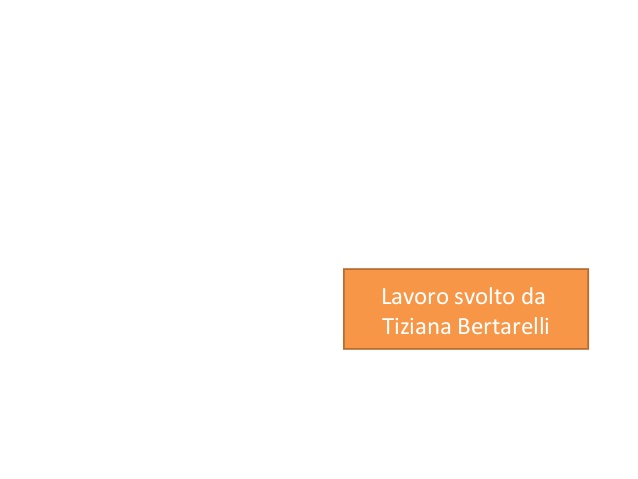 « ‹ › »     /10Like ShareSave Like this ? Why not share!ShareEmailSussidio (V fascicolo)by comunicazionisociali338 views 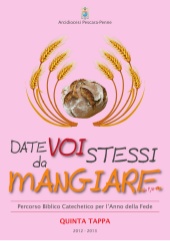 Sussidio (fascicolo II)by comunicazionisociali668 views 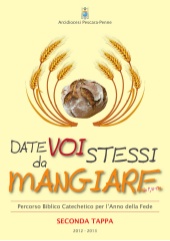 Israele popolo elettoby Pippo Disney1763 views 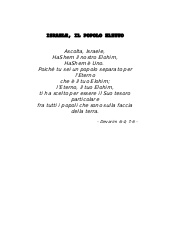 Assisi 2009by neple254 views 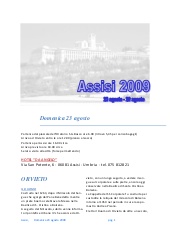 Sussidio (fascicolo IV)by comunicazionisociali376 views 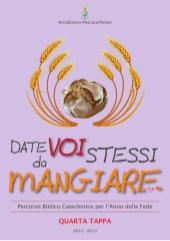 I MALAVOGLIA - Giovanni Vergaby Giorgio Spano1186 views 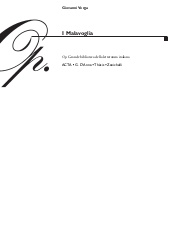 Sussidio (fascicolo I)by comunicazionisociali1214 views 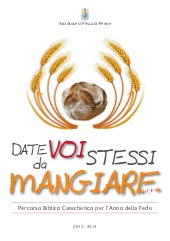 Sussidio (fascicolo III)by comunicazionisociali465 views 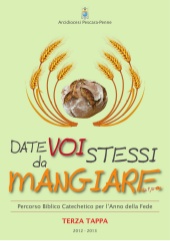 Relazione Commissione Csea Comune T...by Quotidiano Piemon...648 views 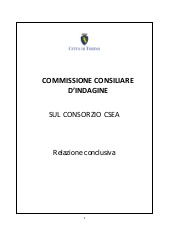 Dove sarò domani less and more th...by Andrea Pozzan928 views 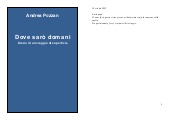 Roma 2008by neple281 views 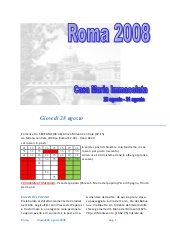 Lucca, Siena , Sangimignano 2010by neple272 views 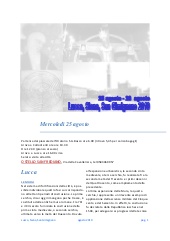 Share Embed FacebookTwitterLinkedInGooglePinterestWordpressEmail this SlideShareInizio moduloAdd MessageFine moduloEmail Sent! Send AnotherGenerate embed code for https site Size (px): Start on Slide: Show related SlideShares at end Shortcode for WordPress.com blogs [ ? ] Share Embed FacebookTwitterLinkedInGooglePinterestWordpressEmail this SlideShareInizio moduloAdd MessageFine moduloEmail Sent! Send AnotherGenerate embed code for https site Size (px): Start on Slide: Show related SlideShares at end Shortcode for WordPress.com blogs [ ? ] 